HUBUNGAN LINGKUNGAN KERJA DENGAN KINERJA APARATUR PADA BIRO SARANA PEREKONOMIAN INVESTASI DAN BUMD  SEKRETARIAT DAERAH PROVINSI JAWA BARAT Oleh:RINI AFRIYOLA132010112SKRIPSIDiajukan untuk memenuhi syarat dalam menempuh ujian siding sarjana program srata satu (S1) pada Jurusan Ilmu Administrasi Negara 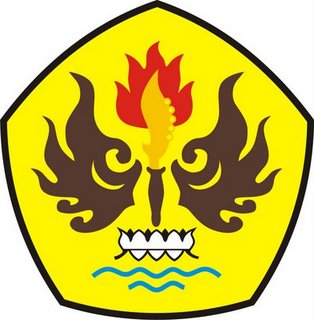 UNIVERSITAS PASUNDANFAKULTAS ILMU SOSIAL DAN ILMU POLITIKPRODI ILMU ADMINISTRASI NEGARABANDUNG2017